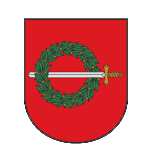 KLAIPĖDOS RAJONO SAVIVALDYBĖS TARYBOS NARYS ČESLOVAS BANEVIČIUSKLAIPĖDOS RAJONO SAVIVALDYBĖS TARYBOS NARIO ČESLOVO BANEVIČIAUS 2019 M. VEIKLOS ATASKAITANuo 2019 m. balandžio 14 d. esu Klaipėdos rajono savivaldybės tarybos narys. Per ataskaitinį laikotarpį vyko 9 posėdžiai, kuriuose buvo apsvarstyti 348 klausimai ir 28 informacijos. Dalyvavau 9 posėdžiuose. Esu Sveikatos apsaugos ir socialinės rūpybos komiteto narys. Per ataskaitinį laikotarpį įvyko 9 komiteto posėdžiai (iš jų 1 neeilinis posėdis), kuriuose buvo apsvarstyti 302 klausimai ir 17 informacijų. Esu Turizmo tarybos narys, Sodininkų bendrijų specialiosios rėmimo programos paraiškų vertinimo komisijos narys, visuose posėdžiuose teko dalyvauti sprendžiant įvairius klausimus.Aktyviai bendrauju su Klaipėdos rajono gyventojais, įsiklausau į jų problemas ir rūpesčius, pagal galimybes stengiuosi padėti. 				Klaipėdos rajono savivaldybės tarybos narys 				Česlovas Banevičius